New Milford Athletic Department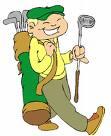 27th Annual Golf OutingRockleigh Golf CourseGolfers - $130 per person 		 Non Golfers - $ 35 (Luncheon Only) Monday – June 26, 20237:15 am Check In8:00 am Shotgun StartIncludes: Golf with CartAwards Luncheon at New Milford Athletic ClubThe money raised from this event will go to fund scholarships to deserving graduating NMHS student athletes.FOR INFORMATION or SPONSORSHIP PLEASE CALL:Joe Ricciardelli 201-262-0172  ext. 2203 or jricciardelli@nmpsd.org Golfer(s):      ___________________________________________________________________I plan to golf with the following foursome: ______________________________________________________________________________Make Checks Payable to:	 New Milford Student Activity FundReturn Check and form to:	 New Milford Athletic Department 1 Snyder Circle New Milford, NJ 07646Number of Golfers:                        _____  @   $130.00Number for Luncheon Only           _____  @   $35.00Total Due:			        _________________